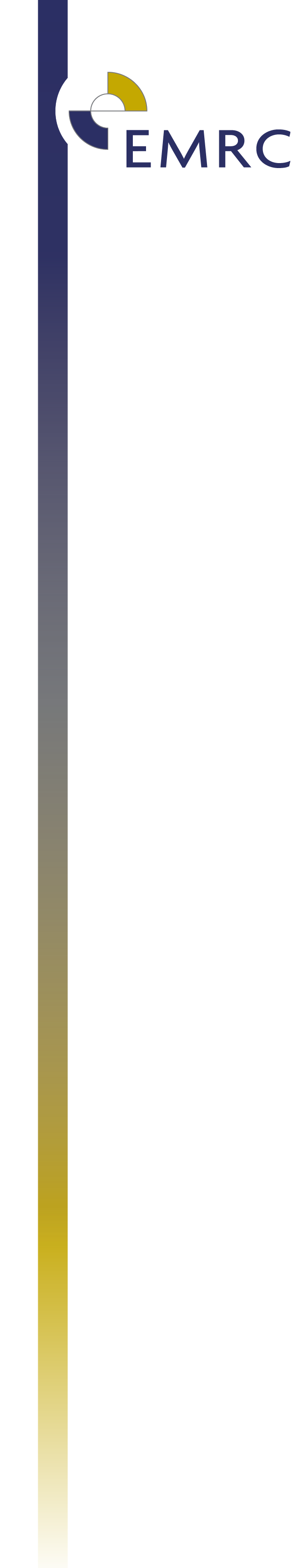 Position DescriptionBusiness Support OfficerPosition DetailsPosition Title	Business Support OfficerClassification	EMRC Remuneration Band - Level 4/5Position Number	A0196ABasis of Employment	Full TimeTeam Name	Business SupportPosition ObjectivesTo provide support to the administrative functions associated with the requirement to have formal Agenda and Minute taking records of Council and Committee meetings, in accordance with the Local Government Act 1995.To provide efficient and timely administrative support to the Business Support Team and its areas of operation.Organisational ValuesThe EMRC’s values describe what we believe in and how we will operate. All employees are expected to consistently demonstrate EMRC values and display the following behaviours:Excellence	Striving for excellence through the development of quality and continuous improvement.Recognition	Valuing employees in a supportive environment that focuses on their wellbeing.Innovation	Focus on innovative approaches in projects and service delivery.Responsiveness	Dynamic and flexible service delivery.Integrity	Accountability and consistency in all that we do.Leaders ensure that the organisation’s values are created and sustained by establishing the Council’s strategic direction and providing an environment that encourages all employees to reach their potential in achieving the organisational outcomes.Key Duties/ResponsibilitiesMinutes & Agendas ResponsibilitiesAssist with the preparation and distribution of agendas for Council and Committee meetings within required time frames.Attend Committee meetings and accurately record well-structured, concise and grammatically correct minutes.Provide back-up support to Council meetings, including the recording of well-structured, concise and grammatically correct minutes.Assist with the archiving of Council and Committee minutes and agendas when required, ensuring documents are properly bound.Assist with the maintenance of the agendas and minutes distribution list,  the Delegated Reports distribution list and binding of agendas and minutes when required. Administrative ResponsibilitiesProvide high level administrative service as required, including arranging and coordinating meetings, proof reading documents, maintaining effective storage and retrieval of documents and collating information and statistics.Assist in the administration of the tender and quote processes.Assist in the management of Council’s small fleet of vehicles, including vehicle delivery, allocation, disposal and servicing.Arrange building maintenance and repairs within budget parameters as required.Assist the Finance Team in areas of accounts payable and accounts receivable and other finance tasks as directed.Assist the Information Services Team with IT and records related duties as required.Assist with reception duties including ordering stationery.Work Health and Safety (WHS) ResponsibilitiesComply with all Statutory requirements.Take reasonable care to ensure their own safety and health whilst at work and that of others.Consult and cooperate with Management on matters of Work Health and Safety.Report all hazards, accidents, incidents and near misses according to the Accident/Incident Reporting process.Develop and follow all safe work procedures as directed by the supervisor or as otherwise directed.Use personal protective equipment (PPE) as required.Organisational ResponsibilitiesEnsure all duties are performed in compliance with the procedures documented in the Business Management System (BMS) or other more current internal guideline documents.Represent the EMRC in a responsible and professional manner at all times.Comply with the policies, procedures and guidelines of the organisation at all times.Perform other duties as directed that fall within the scope of the position or the incumbent’s knowledge and skills base.Position RequirementsCompetenciesA high level of proficiency with Microsoft Office software applications with accurate word processing and data entry skills.Understanding of, and experience with, the preparation of meeting agendas and minutes, including the ability to record minutes of meetings on a laptop and sound knowledge of meeting procedures and protocols. A sound knowledge of administrative functions and general office procedures.Well developed written communication skills, with the ability to maintain strong attention to detail and take pride in the quality of work produced.Well developed oral communication and interpersonal skills, with the ability to liaise with people at all levels in an informative, accurate and positive manner.Ability to prioritise, organise and complete work within established deadlines, and to maintain a consistent level of professionalism.Ability to work effectively within a busy team environment, and also to work unsupervised. A can-do attitude, flexible and mature approach to work tasks, and willingness to learn.Ability to work outside of normal working hours as required.ExperiencePrevious experience in a similar role is essential.Experience with an electronic document management system and a sound knowledge of record management practices is desirable. Experience with Excel spreadsheets at an intermediate level.DesirableExperience with recording and preparation of concise, well-structured and grammatically correct minutes of meetings.QualificationsRelevant formal qualifications or demonstrated equivalent experience in the area of business support.Any other qualifications/certificates required.Current and valid WA “C” Class Driver’s Licence (or equivalent).Organisational RelationshipsResponsible to	A0131A – Manager Procurement & GovernanceSupervision of	Not ApplicableInternal and External Liaison	Internal	PA to Chief Financial Officer/Council Support Officer		All EMRC Management and EmployeesExternal	Member Council employeesMembers of the general publicSchools, educational institutions and research organisations Environmental community, not for profit and industry groups Relevant State and Federal Government departments and agencies Professional associations and communities of practiceSuppliers, contractors and consultantsExtent of AuthorityThis position operates under the limited supervision of the Manager Procurement & Governance within established guidelines, procedures and policies of Council.Selection CriteriaEssentialExcellent interpersonal and written communication skills, with the ability to communicate effectively with a diverse range of stakeholders.Well developed analytical and conceptual abilities.Demonstrated proficiency in the use of MS Office programs including Word, Excel and Outlook.Current and valid WA “C” class driver’s license (or equivalent).DesirableA sound knowledge of the functions and structure of Local Government is desirable.Knowledge of, and experience with, shorthand and/or audio typing skills.Experience with an electronic record keeping system and a sound knowledge of record management practices.Incumbent UndertakingI acknowledge that I have read, understood, and accept the requirements of the role as described in this position description. I understand that this position description may be amended from time to time to reflect changes to the position.Name of Employee	 	Signature of Employee	 	Date	 	Date Last Reviewed	December 2023Reviewed	Manager Procurement & GovernanceUpdated	Manager Procurement & GovernanceApproved	Chief Financial Officer